إقرار بعدم وجود ختم للفواتير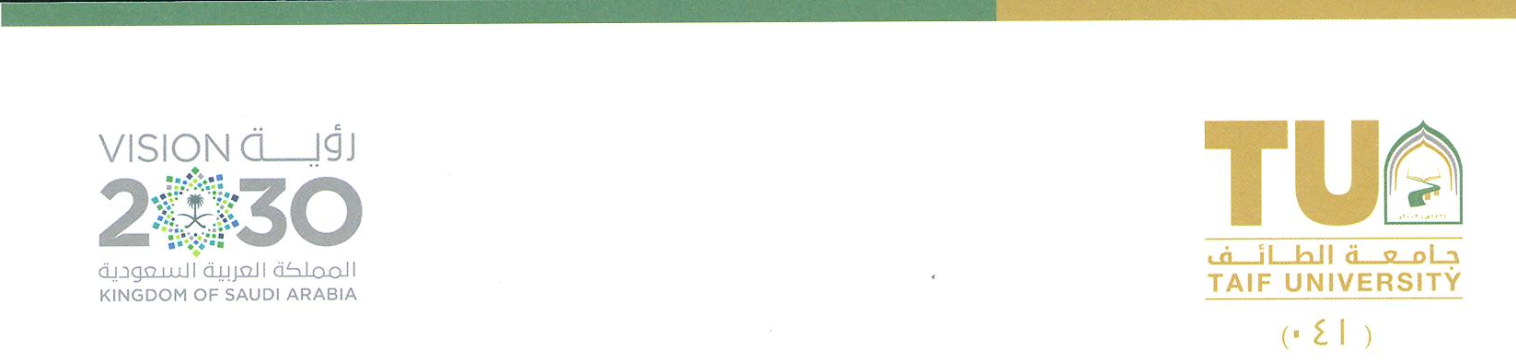 أقر أنا /                                  ، صاحب العهدة المنصرفة                                       بشيك رقم   (                 ) بتاريخ :   /    /     14 ،                                          لبرنامج :                                                  الجهة :                                            بأنه قد تم تأمين المشتريات للبرنامج أعلاه ولا يوجد لدي هذه الجهات ختم لاعتماد الفواتير وتحت مسؤوليتي الشخصية. مالـجهـــــةرقم الفاتورةالـمـبـلـــغالـمـبـلـــغالـمـبـلـــغالـمـبـلـــغالـمـبـلـــغالـمـبـلـــغمالـجهـــــةرقم الفاتورةهـهـريالريالريالريال